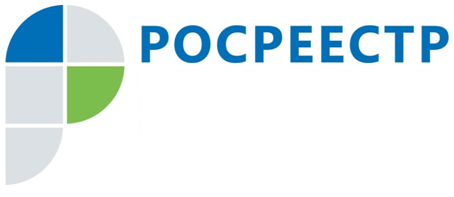 Управлением Росреестра по Тульской области составлен рейтинг кадастровых инженеровУправление Росреестра по Тульской области подготовило рейтинг кадастровых инженеров, осуществляющих свою деятельность на территории Тульской области. Оценка эффективности кадастровых инженеров сформирована по такому показателю, как  «доля принятых решений о приостановлении в кадастровом учете от объема поданных кадастровым инженером документов» за август 2017 года.Управление Росреестра по Тульской области рекомендует ознакомиться с рейтингом кадастровых инженеров перед заключением договора на выполнение кадастровых работ. Благодаря данному рейтингу граждане заочно могут составить представление о результатах профессиональной деятельности специалиста и снизить свои риски.№ п.п.ФИОКоличество приостановокКоличество отказовОбщее количество заявленийдоля приостановокдоля отказов1Аверьянов Александр Евгеньевич271911372Алдошкин Константин Сергеевич3251943Алексеева Мария Владимировна20171204Алексеева Юлия Валентиновна01005Алтынов Вячеслав Игоревич222010106Аляшева Елена Александровна60302007Андреева Наталья Юрьевна21171268Анисимова Светлана Ивановна3035909Аносов Борис Георгиевич1701410Антонов Виктор Алексеевич030011Антонова Елена Алексеевна10714012Арон Марина Ильинична0120013Ачкасов Николай Алексеевич5550914Бакин Александр Владимирович010015Барулина Ольга Владимировна020016Бахотский Денис Сергеевич401400017Бахотский Максим Сергеевич403711018Беляков Андрей Сергеевич1130719Берендеева Дина Раисовна10617020Бибеа Екатерина Юрьевна11128821Бизина Ольга Анатольевна6435171122Бобер Сергей Антонович080023Бобылёва Анастасия Сергеевна060024Бударин Александр Николаевич070025Бударина Валентина Викторовна1078412826Бурашников Виктор Александрович070027Бурмистров Дмитрий Васильевич201414028Бурмистрова Ольга Анатольевна53618529Быстримович Оксана Альбертовна0150030Васильева Марина Викторовна412020531Васильков Игорь Михайлович251621332Вашунин Евгений Николаевич1230433Вишневская Ирина Анатольевна6944142034Вишнякова Олеся Евгеньевна404210035Власова Татьяна Юрьевна21356336Воинцев Игорь Николаевич10225037Волкова Елена Юрьевна10186038Волкова Ольга Александровна10617039Воробьёв Антон Евгеньевич302114040Гаврилов Владимир Викторович20367041Гайнулова Татьяна Александровна43479642Герасин Олег Геннадиевич040043Гладкова Надежда Борисовна010044Глазунова Елена Евгеньевна20540045Глистин Сергей Федорович53201646Гончарова Светлана Михайловна30560047Горностаева Наталья Николаевна010048Грачев Сергей Александрович040049Грачева Марина Валентиновна10425050Гречишкина Виктория Вячеславовна020051Грибкова Татьяна Владимировна142741552Григорьев Андрей Николаевич050053Григорьев Роман Николаевич030054Грильборцер Нина Андреевна2603355Гриценко Елена Олеговна1314827256Гулькина Ольга Викторовна211613657Гуреева Елена Анатольевна0130058Гусева Анна Вячеславовна0390059Гусейнов Валерий Олегович10520060Данилова Светлана Евгеньевна11205561Дацко Ольга Сергеевна11205562Дворниченко Татьяна Николаевна080063Демьянов Павел Алексеевич20583064Денисенкова Оксана Николаевна010065Дергачева Елена Викторовна11274466Добросердов Михаил Васильевич020067Дрожжева Надежда Николаевна070068Дроц Оксана Викторовна0120069Дроц Сергей Евгеньевич0130070Дубровина Нина Вячеславовна10911071Дубская Мария Владимировна216331772Дьяков Игорь Николаевич10714073Дюков Дмитрий Алексеевич11010074Евдокимова Ольга Владимировна2220101075Елисеева Юлия Владимировна23713476Елисеенкова Екатерина Викторовна1260477Еремин Николай Александрович010078Ерохин Антон Андреевич10119079Ерошкин Алексей Владимирович10215080Ефименко Сергей Валериевич20450081Жданова Марина Николаевна040082Журавлева Елена Александровна40757083Зайвый Виталий Викторович020084Зайвый Димитрий Витальевич2215131385Зайцева Анастасия Николаевна20367086Звездин Анатолий Юрьевич10119087Згурский Евгений Павлович565791188Зименков Алексей Викторович0160089Золотухин Андрей Андреевич411922190Золотухина Юлия Юрьевна1190591Зотов Петр Вячеславович82869292Иванов Денис Вячеславович1205093Ильменский Илья Валерьевич227292994Ильмер Надежда Евгеньевна66010095Истратова Елена Владимировна1205096Казарин Андрей Николаевич4421191997Калашников Владимир Александрович010098Камышная Светлана Владимировна070099Каретникова Татьяна Вячеславовна4144103100Карташова Валентина Игоревна5016310101Кваша Сергей Игоревич2013150102Киндеева Татьяна Владимировна126522312103Киселёва Наталья Анатольевна124824104Клепиков Андрей Владимирович0100105Ковальчук Татьяна Сергеевна0600106Койнова Татьяна Николаевна0400107Комаров Александр Юрьевич2117126108Кондауров Антон Олегович308380109Кондратенко Татьяна Викторовна2119115110Королев Сергей Викторович0600111Косоногов Николай Игоревич209220112Котенева Ольга Валерьевна2136733113Кочеткова Татьяна Олеговна108130114Кошеварова Виктория Валерьевна1125050115Крикунова Анна Александровна6016380116Крылов Александр Петрович19011117Кузиков Павел Сергеевич106170118Куликов Алексей Александрович0200119Куликов Дмитрий Петрович22121717120Лавров Алексей Николаевич103930121Лазарев Виктор Александрович8018000122Лазарева Наталья Валерьевна01200123Ланкина Надежда Валентиновна1010100124Ларина Оксана Сергеевна103330125Латышева Маргарита Игоревна635017126Леонов Владимир Петрович33181717127Лепехин Дмитрий Викторович3226128128Литвинов Станислав Сергеевич110100129Локоткова Лариса Евгеньевна0100130Лубенников Константин Егорович23111827131Лукьянчиков Максим Леонидович1252040132Лучкина Ольга Николаевна0300133Любчик Анатолий Васильевич0300134Любчик Анатолий Васильевич0300135Лямичев Роман Олегович414029136Малютина Ольга Алексеевна1010100137Маляренко Александр Дмитриевич2492244138Маркова Светлана Владимировна19011139Мартяхина Ирина Васильевна12050140Матвеева Анастасия Владимировна204640141Матюхов Сергей Дмитриевич01000142Медведев Алексей Вячеславович5018280143Меренкова Виктория Викторов0300144Меркулова Галина Алексеевна205400145Миляев Сергей Владимирович416262146Миляева Валентина Владимировна9510495147Миронов Андрей Валерьевич2154020148Миронов Сергей Юрьевич0400149Митькин Павел Владимирович1152020150Михалина Татьяна Ивановна01300151Михеева Елена Сергеевна1010100152Молчанов Игорь Александрович2113157153Морозов Алексей Александрович0300154Морозова Анастасия Юрьевна0100155Мосягина Галина Валерьевна0600156Мотина Марина Андреевна12903157Моторин Павел Викторович123436158Моховов Евгений Юрьевич4121195159Мурашов Андрей Николаевич233569160Мурашов Сергей Геннадьевич41410025161Мягкова Светлана Владимировна4228147162Нагорный Евгений Валерьевич0400163Нарцев Антон Андреевич52124217164Никифоров Олег Витальевич0100165Никонорова Елена Юрьевна303980166Нищенко Елена Михайловна11101010167Новиков Александр Сергеевич6038160168Новиков Юрий Владимирович0200169Новохатка Светлана Михайловна1242550170Овинников Юрий Иванович106170171Овчинникова Марина Владимировна0300172Осечкин Денис Александрович23506173Осипенко Константин Эдуардович101280174Пантелеев Сергей Викторович0100175Петренко Надежда Алексеевна11606,25176Петров Илья Александрович0100177Петухов Денис Анатольевич01100178Петухов Дмитрий Анатольевич3647613179Петухова Наталья Николаевна0800180Пешкова Екатерина Владимировна223077181Пивцаева Яна Владимировна1011000182Писков Сергей Александрович109110183Помещикова Юлия Николаевна0200184Поплевина Елена Владимировна113215214185Попова Наталья Николаевна43123325186Потапов Иван Васильевич01200187Потапова Елена Александровна103330188Почуева Марина Александровна1011000189Преображенская Ирина Борисовна11812,512,5190Преображенский Иван Валерьевич0100191Привезенцева Анна Андреевна0100192Прозоркевич Марина Викторовна204500193Протчева Любовь Николаевна0100194Прудникова Юлия Владимировна63232613195Пятин Сергей Анатольевич0300196Пяткин Сергей Анатольевич4225168197Редкова Екатерина Алексеевна22121717198Рейм Илья Игоревич209220199Родин Алексей Владимирович3853615200Романова Мария Сергеевна45221823201Романова Оксана Евгеньевна14025202Ростовская Елена Юрьевна0100203Руденко Алексей Сергеевич0200204Рылеев Александр Анатольевич416462205Саакян Гриша Мгерович0200206Саватеева Марина Борисовна203160207Савина Ксения Викторовна19011208Самсонов Михаил Викторович0400209Сапроненко Елена Николаевна205400210Сафаниева Анна Дмитриевна24050211Селезнёва Елена Юрьевна0500212Семичастнова Галина Ивановна110100213Сенин Сергей Юрьевич0400214Сигунова Елена Ильинична02000215Силецкий Антон Александрович0100216Сильянов Дмитрий Андреевич1171414217Скопцова Галина Борисовна217012218Скребунов Сергей Юрьевич1313811616219Солодовников Евгений Викторович0100220Соломин Евгений Евгеньевич118111221Спирин Роман Александрович101470222Старченко Ольга Анатольевна0500223Стенякин Николай Николаевич4235116224Стрельцова Елена Анатольевна16017225Сурмина Светлана Евгеньевна1181313226Суслова Светлана Александровна5337148227Сухарев Денис Сергеевич32152013228Сушкина Ольга Андреевна3193311229Сычева Ольга Олеговна8456147230Тарасов Артем Анатольевич202770231Терентьев Михаил Александрович0200232Тимакова Екатерина Николаевна02000233Титарова Марина Владимировна0300234Тишкина Татьяна Валерьевна406170235Толстошеев Алексей Иванович101470236Трусов Евгений Викторович447555237Тутушкина Ольга Александровна02700238Уткина Наталья Ивановна102540239Федонина Марина Алексеевна111199240Хаит Роман Маркович7244165241Хамлак Виктор Юрьевич0200242Хардикова Татьяна Николаевна104120243Харитонова Нина Владимировна12050244Харламова Оксана Николаевна02100245Хахаев Олег Алексеевич0200246Хахаева Светлана Леонидовна2018110247Химченков Олег Игоревич37043248Хохлов Александр Эдуардович112744249Хрипливый Владимир Андреевич314022250Хрипливый Дмитрий Владимирович2021100251Черевко Евгения Владиславовна0100252Чермошанская Юлия Викторовна01700253Черников Вадим Иванович110010254Чернышова Ольга Валерьевна1161717255Чертушкина Ирина Сергеевна110100256Четвериков Вадим Олегович2326812257Чечеткина Татьяна Тимофеевна212774258Чувашова Ольга Валерьевна31215050259Чудновцев Александр Владимирович111199260Чукина Юлия Геннадьевна12050261Шаховцева Елена Аркадьевна11308262Шелковникова Людмила Дмитриевна01000263Шидловская Ольга Викторовна3118176264Шиленок Елена Валерьевна110100265Ширяев Геннадий Константинович105200266Шмарова Людмила Николаевна102500267Шулепов Кирилл Дмитриевич206330268Шутка Сергей Иванович2018110269Щедров Максим Александрович0500270Щедрова Елена Аркадьевна338444271Щукина Наталья Александровна0100272Юлина Ольга Александровна0300